                                                                                                 Kraków, dnia 20 październik 2023 r.Do wszystkich potencjalnych wykonawcówDotyczy: postępowania prowadzonego w trybie podstawowym bez możliwości negocjacji na podstawie art.  275 pkt.  1 ustawy z dnia 11 września 2019 r. Prawo zamówień publicznych (Dz. U. z 2023 r., poz. 1605, z późn. zm.) na wyłonienie Wykonawcy usług telekomunikacyjnych w zakresie łączności GSM dla Uniwersytetu Jagiellońskiego, w tym Uniwersytetu Jagiellońskiego – Collegium Medicum, 
z siedzibą w Krakowie, 80.272.323.2023                                                                                      PYTANIA, ODPOWIEDZI, MODYFIKACJA DO SWZZamawiający przedstawia poniżej treść pytań i udzielonych odpowiedzi do treści Specyfikacji Warunków Zamówienia (SWZ), w postępowaniu na wyżej opisany zakres przedmiotowy.Pytanie nr 1 Braku informacji o ruchu międzyoperatorskim z uwzględnieniem ruchu krajowego oraz zagranicznego na poszczególne frakcje. Zamawiający w formularzu ofertowym stawia wymaga nt podania oferty na wyjątkowo kosztowne usługi zagraniczne, ale nie podaje danych historycznych swojego użycia dla tych pozycji. Tego typu dane są w bardzo łatwy sposób do wyciągnięcia z bilingu cyfrowego lub za pośrednictwem operatora. Brak udostępnienia takich danych daje uprzywilejowanie obecnego usługodawcy. (1) Przedmiotem niniejszego zamówienia jest świadczenie usług telefonii komórkowej. W przypadku takich usług istotnym elementem składającym się na opis udzielanego zamówienia jest informacja na temat międzyoperatorskiego ruchu telekomunikacyjnego występującego u danego zamawiającego (połączenie przychodzące i wychodzące z rozbiciem na poszczególnych operatorów telekomunikacyjnych). Informacja na temat tego jaki ruch jest generowany przez zamawiającego pozwala na oszacowanie podstawnych elementów kosztotwórczych dla usługi telekomunikacyjnej (jest to wiedza notoryjna dla każdego operatora telekomunikacyjnego). (2) Jak słusznie zauważa Krajowa Izba Odwoławcza odnosząc się do usług telefonicznych1: Są to bowiem usługi będące szczególnym rodzajem zamówienia, w przypadku którego zauważalne jest systematyczne obniżanie wynagrodzenia operatorów, a dodatkowo przychodów wykonawcy nie stanowi jedynie jego wynagrodzenie za realizację usługi (jak to ma miejsce w przypadku robót budowlanych, dostaw czy większości usług), wykonawca uzyskuje bowiem przychody z tytułu opłat międzyoperatorskich uiszczanych za połączenia przychodzące z innych sieci. Ponadto są to usługi, których wykonanie nie wymaga ze strony wykonawcy ponoszenia żadnych szczególnych nakładów czy inwestycji, poza obowiązkiem ponoszenia kosztów opłat MTR za połączenia i wiadomości wychodzące do sieci obcych. Podobnie KIO z dnia 11 sierpnia 2015 roku sygn. akt KIO 1651/15: Odnosząc się do kosztu świadczenia usług telekomunikacyjnych, obejmuje on przynajmniej tzw. opłaty interkonektowe (za zakończenia połączenia w sieci innego operatora). Są to opłaty wynikające z przepisów powszechnie obowiązującego prawa, których stawka jest ustalana urzędowo. Uwzględnienie zarzutu braku informacji na temat ruchu telekomunikacyjnego miało miejsce przykładowo w postępowaniu przed Krajową Izbą Odwoławczą o sygn. akt KIO UZP 1253/08 oraz KIO 566/19, a także przez Kancelarię Sejmu w postępowaniu o udzielenie zamówienia publicznego na świadczenie usługi telefonii komórkowej w okresie 4 lat (2021–2025)2. Podobnie w sprawie o sygn. akt: KIO 2184/23 Zamawiający - Kasa Rolniczego Ubezpieczenia Społecznego Centrala po wpłynięciu odwołania uzupełnił opis przedmiotu zamówienia o dane na temat ruchu telekomunikacyjnego3. (3) Podkreślić należy, iż tylko Zamawiający wraz z każdoczesnym usługodawcą są w posiadaniu informacji niezbędnych dla ustalenia rzeczywistych elementów kosztotwórczych wpływających na wysokość ceny. W naszej ocenie brak tych informacji godzi w wyrażoną w zasadę sporządzenia opisu przedmiotu zamówienia w sposób jednoznaczny oraz wyczerpujący. Jak podkreśla Prezes UZP w podobnych okolicznościach, Zamawiający nie wskazując informacji które miały wpływ na sposób skalkulowania ceny oferty postawił w uprzywilejowanej pozycji wykonawców, którzy wykonywali wcześniej przedmiotową usługę4. (4) Biorąc pod uwagę powyższe wnosimy o uzupełnienia opisu przedmiotu zamówienia o informacje na temat ruchu międzyoperatorskiego min za 12 miesięcy wstecz. ODPOWIEDŹ 1:Zamawiający informuje, że:W okresie od 6 października 2022 roku do 5 października 2023 roku z telefonów posiadających abonament głosowy wykonano połączeń wychodzących:Z telefonów tych wykonano transmisję danych w ilości 23775709 MB.W tym samym czasie z numerów posiadających abonament transmisji danych wykonano transmisję w ilości 46463243 MB.W tym samym okresie z numerów posiadających abonament M2M wykonano połączeń wychodzących:Z numerów tych wykonano transmisję danych w ilości 70 MB.Na podstawie posiadanych danych Zamawiający nie potrafi wyodrębnić ile SMS-ów i MMS-ów wysłano do Unii Europejskiej i poza nią.Obecny Wykonawca odmówił udostępnienia danych dotyczących ruchu przychodzącego.Pytanie nr 2 Kwestia wymagań zasięgu we wskazanych lokalizacjach. (1) Przedmiotem udzielanego zamówienia jest świadczenie usług telekomunikacyjnych w zakresie telefonii komórkowej. W treści dokumentacji przetargowej zamieszczono wymaganie dotyczące zapewnienia zasięgu telekomunikacyjnego (wliczonego w cenę oferty) w zakresie dotyczącym zarówno telefonii komórkowej, jak i transmisji danych: Zamawiający wymaga, aby Operator zapewnił zasięg swojej sieci w budynkach Zamawiającego. Budynki, w których mogą wystąpić problemy to następujące obiekty w Krakowie: ul. Gołębia 24, Al. Mickiewicza 9A, B, ul. Krupnicza 33, ul. Ingardena 3, Al. Mickiewicza 22, ul. Gronostajowa 7, ul. Gronostajowa 9, Gronostajowa 2; ul. Łojasiewicza 4, ul. Łojasiewicza 6, ul. Łojasiewicza 11, ul. Czerwone Maki 98, ul. Św. Anny 12, ul. Podwale 3. Operator powinien osiągnąć wymagany stan w tym zakresie w okresie do 3 miesięcy od daty zawarcia Umowy. We wszystkich wymienionych budynkach, oprócz budynku przy ul. Gołębiej 24, istnieje możliwość zainstalowania urządzeń Operatora. Zamawiający zapewnia możliwość wykorzystania swojej istniejącej infrastruktury teletechnicznej w celu podłączenia stacji bazowej lub innych urządzeń. Ewentualny wynajem pomieszczeń lub powierzchni pod ten cel będzie przedmiotem osobnej umowy. Nie ma możliwości wykorzystania dachu budynku przy ul. Gołębiej 24, ze względu na jego zabytkowy charakter. (Punkt 3 Szczegółowego Opisu Przedmiotu Zamówienia).  Wykonawca w okresie 3 miesięcy od daty zawarcia niniejszej Umowy jest zobowiązany do zapewnienia zasięgu swojej sieci we wskazanych w SWZ istniejących budynkach Uniwersytetu. Termin zapewnienia zasięgu w budynkach powstających lub mających powstać strony uzgodnią w osobnym porozumieniu. Przez zapewnienie zasięgu rozumie się zapewnienie poziomu sygnału na poziomie min. - 90 dBm. W każdorazowym przypadku stwierdzenia braku zasięgu przez okres co najmniej 24 godzin po upływie terminów i w miejscach określonych w oparciu o ust. 3 z przyczyn niezawinionych przez Zamawiającego, Zamawiający wezwie pisemnie Wykonawcę do usunięcia usterki określając w porozumieniu z Wykonawcą datę usunięcia usterki. Jeśli Wykonawca nie usunie usterki w terminie wskazanym w pisemnym wezwaniu, zapłaci Zamawiającemu karę umowną w wysokości 30 000,- zł (słownie: trzydzieści tysięcy złotych) bez odrębnego wezwania do usunięcia usterki. (§7 ust. 3 wzorca umowy). Zamawiający modyfikuje zatem rażąco zasady wykonywania typowej umowy w zakresie świadczenia usług telefonii komórkowej. Mamy do czynienia z wymaganiem nieuwzględniającym specyfiki wykonywania usług telefonii komórkowej.ODPOWIEDŹ 2:Zamawiający nie żąda zasięgu we wszystkich swoich budynkach, a jedynie w szczególnie dla niego istotnych, to znaczy, żąda zasięgu w siedzibie swoich władz i w dużych skupiskach swoich obiektów.Pytanie nr 3: (2) Zwracamy uwagę na to, iż operatorzy telefonii komórkowej gwarantują z powodów uwarunkowań technicznych zasięg na około 95%-98% powierzchni kraju (na zewnątrz budynków), bez zapewnienia łączności w każdym miejscu. Publikowane mapy zasięgu mające jedynie szacunkowy charakter5: Mapa ma jedynie charakter poglądowy - przedstawia orientacyjną dostępność usług na zewnątrz i wewnątrz budynków. Rzeczywista dostępność usług może różnić się od prezentowanej, m.in. ze względu na specyfikę propagacji fal elektromagnetycznych, warunki terenowe w tym otoczenie i rodzaj zabudowy. Mapa nie stanowi części umowy i nie może być podstawą do ewentualnych roszczeń reklamacyjnych. Operatorzy jednoznacznie zastrzegają, iż ze względów takich jak m.in. ukształtowanie terenu, rodzaj zabudowy czy bezpośrednie otoczenie, prezentowany zasięg lub moc sygnału mogą być inne niż na publicznie dostępnej mapie6. Przedsiębiorstwa telekomunikacyjne zastrzegają także, iż mapy zasięgu nie są częścią umowy o świadczenie usług telekomunikacyjnych i nie mogą być podstawą ewentualnych reklamacji7: W przypadku zawarcia umowy o świadczenie usług telekomunikacyjnych, mapa zasięgu nie stanowi jej części i nie może być podstawą do ewentualnych roszczeń reklamacyjnych.ODPOWIEDŹ 3 na Wniosek 2(2):Zamawiający nie posługuje się mapami zasięgów ewentualnych Wykonawców, gdyż nie może ich na tej podstawie eliminować. Obszary, które wskazał są na tyle duże i o takim natężeniu ruchu pieszego, że sam Wykonawca powinien być zainteresowany dostarczeniem tam swoich usług.Pytanie nr 4:(3) Powyższe jest uzasadnione specyfiką usług telefonii komórkowej. Należy podkreślić, że pojęcie zasięgu odnosi się zarówno do sieci przewodowych, jak i sieci radiowych. Jednocześnie rozumienie tego pojęcia może różnić się w zależności od kontekstu, w jakim zostało użyte. W literaturze wskazuje się, że w odniesieniu do sieci radiowych, względnie stacji radiowych, można mówić o zasięgu w dwóch ujęciach (koniecznym jest zatem każdorazowo doprecyzowanie, o jakim zasięgu jest mowa w warunkach przetargowych). Pierwsze ujęcie to zasięg chwilowy (zasięg w danej chwili) rozumiany jako istnienie prawidłowej łączności pomiędzy danym punktem a stacją bazową. W drugim ujęciu można mówić o ogólnym pojęciu zasięgu rozumianym jako możliwość uzyskania łączności ze stacją w danym punkcie z określonym prawdopodobieństwem w dowolnej chwili roku, przy uwzględnieniu statystyk zjawisk propagacyjnych i interferencyjnych8. W oparciu o powyższe rozumienie zasięgu, dostawcy usług tacy jak Polkomtel, T-Mobile, czy Orange opracowują swoje mapy zasięgu. Tego rodzaju mapy ogólnego zasięgu są określane z wykorzystaniem do tego celu narzędzi planowania pozwalających przewidywać siłę sygnału w różnych obszarach. Podobnie jak w przypadku każdego narzędzia do planowania, prognozy te są obarczone marginesem błędu i niekoniecznie muszą uwzględniać wszystkie czynniki, które mogą wpływać na jakość połączenia głosowego w telefonie komórkowym lub sesję transmisji danych w danej chwili.ODPOWIEDŹ 4:Zamawiający nie może oceniać, jakie środki muszą podjąć poszczególni Wykonawcy, aby spełnić warunki SWZ.Pytanie nr 5:(4) Zasięg poszczególnych ruchomych publicznych sieci telekomunikacyjnych na danym obszarze może się różnić w zależności od sieci, a w ramach poszczególnych sieci – w zależności od lokalizacji i pory dnia. Na zasięg sieci ruchomej może wpływać wiele czynników. Przykładowo niska jakość sygnału może być skutkiem warunków pogodowych (deszcz, opady śniegu), „zacienienie sygnału” przez budynki, liczbę osób korzystających z sieci na określonym obszarze lub działanie określonego urządzenia końcowego (np. ograniczenie zakresów częstotliwości, które odbiera dany modem). Wszystkie te elementy wpływają na warunki propagacji w danej lokalizacji w danym momencie czasu, a tym samym wpływają na zdefiniowany powyżej zasięg chwilowy, którego wartość może różnić się od wartości zasięgu ogólnego wyznaczonego w oparciu o narzędzia planowania sieci. Jednocześnie część tych czynników wpływających na zasięg w danej chwili pozostaje poza kontrolą operatorów sieci (na przykład warunki pogodowe lub urządzenie stosowane przez użytkownika końcowego). Istotne różnice dla jakości usług mogą występować także dla tej samej lokalizacji w zależności od tego, czy pomiar wykonywany jest w budynku, czy poza budynkiem (grubość ścian, a także materiał z którego zostały one wykonane ma istotny wpływ na propagację fal radiowych, a czynnik ten jest w całości poza kontrolą dostawcy usług). Warto podkreślić, iż część lokalizacji to mogą być starsze budynki lub też lokalizacje oddalone od skupisk ludności o znacząco utrudnionej (i kosztownej) możliwości zapewnienia zasięgu. Na możliwość realizacji zasięgu w określonych lokalizacjach wpływ mają również uwarunkowania prawne, które ograniczają możliwość budowy stacji bazowych. Nie oznacza to jednak, że parametry usługi realizowane przez operatora telekomunikacyjnego nie spełniają wymogów określonych w prawie telekomunikacyjnym.ODPOWIEDŹ 5:Zamawiający ma świadomość wymienionych wyżej ograniczeń, stąd w §7 ust. 3 projektowanych zapisów umowy przewidział karę umowną dopiero w przypadku: „stwierdzenia braku zasięgu przez okres co najmniej 24 godzin po upływie terminów i w miejscach określonych w oparciu o ust. 3 z przyczyn niezawinionych przez Zamawiającego, Zamawiający wezwie pisemnie Wykonawcę do usunięcia usterki określając w porozumieniu z Wykonawcą datę usunięcia usterki.”Pytanie nr 6: (5) Umowa o świadczenie usług telefonii komórkowej nie jest umową o dostarczenie usług telekomunikacyjnych do danego punktu odbioru – tak jak ma to miejsce w przypadku użytkowania telefonu stacjonarnego. Tym samym występowanie miejsc o słabszym zasięgu lub miejsc, w których brak jest zasięgu nie świadczy o nieprawidłowym wykonaniu usługi telefonii mobilnej. Mowa tu o telefonii, dla której sygnał jest emitowany za pomocą fal radiowych. Specyfiką tej techniki jest mobilność – nie zaś stałe parametry sygnału. Trudności w nawiązywaniu połączeń w danym miejscu nie wykluczają możliwości wykonywania połączeń z miejsc, których charakterystyka nie zakłóca propagacji fal radiowych. Zwracamy uwagę na to, iż jakość odbieranego sygnału zależy nie tylko od obecności stacji bazowych i ich parametrów technicznych, lecz również od ukształtowania terenu na danym obszarze, od ilości budynków, od materiału, z jakiego są zbudowane, gęstości sieci nadajników i ich technologii, jak i od takich okoliczności, które są poza wpływem operatora np. gęstość zaludnienia czy nawet rodzaj smartfona, modemu, z którego korzysta użytkownik. Czasami sieć może być też chwilowo przeciążona z powodu nadzwyczajnych, niesprzedawalnych okoliczności. Karta SIM umożliwia mobilne korzystanie z usług świadczonych przez Polkomtel tj. bez ograniczeń lokalizacyjnych (wszędzie tam, gdzie sieć Plus jest obecna w ramach pokrycia terenu swoim zasięgiem). Urządzenie telekomunikacyjne, jakim jest telefon/modem/router może być wykorzystywane w wielu lokalizacjach, co umożliwia wykorzystywanie wielu stacji bazowych. Należy zauważyć, iż różnice w zakresie dostępności i jakości usług świadczonych w sieciach stacjonarnych i ruchomych są dostrzegane także przez prawodawcę, który zwalnia operatorów sieci ruchomych od obowiązku podawania dokładnych danych jakościowych dla usług dostępu do Internetu, nakładając wyłącznie obowiązek podania danych szacunkowych. Jak bowiem jasno wynika z art. 4 ust. 1 lit. d Rozporządzenia Parlamentu Europejskiego i Rady (UE) 2015/2120 z dnia 25 listopada 2015 r. ustanawiające środki dotyczące dostępu do otwartego internetu i dotyczące opłat detalicznych za regulowane usługi łączności wewnątrzunijnej oraz zmieniające dyrektywę 2002/22/WE, a także rozporządzenie (UE) nr 531/2012 (Dz. U. UE. L. z 2015 r. Nr 310, str. 1 z późn. zm.) dostawcy usług dostępu do internetu zapewniają, aby każda umowa, która obejmuje usługę dostępu do internetu, zawierała jasne i zrozumiałe wyjaśnienie dotyczące minimalnych, zwykle dostępnych, maksymalnych i deklarowanych prędkości pobierania i wysyłania danych w ramach usług dostępu do internetu w przypadku sieci stacjonarnych lub dotyczące szacunkowych maksymalnych i deklarowanych prędkości pobierania i wysyłania danych w ramach usług dostępu do internetu w przypadku sieci ruchomych. Z przytoczonego postanowienia rozporządzenia PE i Rady jasno wynika więc, że dla sieci radiowych informacje dotyczące prędkości pobierania i wysłania danych mogą mieć jedynie charakter szacunkowy i uzależnione są od szeregu czynników, z których istotna część, jak już była o tym mowa, pozostaje poza kontrolą dostawcy usług.ODPOWIEDŹ 6: Zamawiający wprowadził następującą zmianę w SWZ:Załącznik A do SWZ PKT 2. Mobilny dostęp do Internetu ppkt. 1a) przyjmuje brzmienie:W zasięgu technologii LTE: do 100Mb/s download, do 50Mb/s uploadW zasięgu technologii 5G: do 20GB/s download, do 10GB/s upload§5 ust. 1 ppkt.  a) Projektowanych postanowień umowy przyjmuje brzmienie:Prędkość transmisji danych:W zasięgu technologii LTE: do 100Mb/s download, do 50Mb/s uploadW zasięgu technologii 5G: do 20GB/s download, do 10GB/s upload.Pytanie nr 7:(6) Wymaganie by zasięg był gwarantowany na określonym obszarze nie tylko byłoby sprzeczne z właściwością usług telefonii komórkowej, ale i oznaczałoby konieczność przeprowadzenia inwestycji znacząco podnoszących wartość udzielanego zamówienia. Warto podkreślić, iż koszt jednej inwestycji w poprawienie zasięgu (jednej lokalizacji) może wynosić od kilkudziesięciu do kilkuset tysięcy złotych. Co istotne, nawet po takiej inwestycji, dane dotyczące zasięgu w danej chwili nie mogą mieć charakteru gwarancyjnego w jakiejkolwiek sieci radiowej. Z oczywistych względów koszt poprawy zasięgu nie może być doliczany do ceny oferty po zawarciu umowy, musi być uwzględniony przez wykonawcę na etapie składania oferty. Tym samym ustalenie, iż w określonym budynku użytkowanym przez Zamawiającego poziom sygnału nie będzie umożliwiał stałego i nieprzerwanego dostępu – musi nastąpić na etapie składania ofert, a nie po zawarciu umowy.ODPOWIEDŹ 7:Koszty świadczenia usługi są indywidualną sprawą każdego Wykonawcy. Zamawiający formułując SWZ nie może się kierować możliwościami konkretnych Wykonawców.Pytanie nr 8: (7) Należy zauważyć, iż choć na rynku występując tzw. wzmacniacze sygnału GSM to są to urządzenia których wykorzystanie jest zabronione przez prawo, a Urząd Komunikacji Elektronicznej nie tylko nakłada w takim przypadku grzywny, ale i kieruje zawiadomienia o możliwości popełnienia przestępstwa9. Jedyna możliwość wzmocnienia sygnału to opisana przez nas procedura oznaczająca istotny wydatek kosztowy (kilkadziesiąt tysięcy złotych średnio) jak i organizacyjny (do kilkunastu tygodni na pomiary, sporządzenia dokumentacji, uzgodnienia, zakup dedykowanych urządzeń oraz wdrożenie rozwiązania). Jest to wiedza notoryjna dla każdego operatora telekomunikacyjnego. ODPOWIEDŹ 8:Zamawiający, mimo że nie jest operatorem GSM, ma świadomość faktów, które podniesiono powyżej, stąd daje czas trzech miesięcy od podpisania umowy na rozwiązanie problemów z zasięgiem we wskazanych miejscach. Zamawiający zaznacza, że wymaga zasięgu sieci Wykonawcy, a nie sieci wszystkich operatorów.Pytanie nr 9: (8) Przeprowadzenie inwestycji wymaga uwzględnienia w opisie przedmiotu zamówienia szeregu okoliczności: Wykonawcy w takim przypadku powinni mieć zachowaną możliwość weryfikacji stanu infrastruktury poprzez dokonanie wizji lokalnych (dokonanie pomiarów)10. Przy czym należy przypomnieć, iż11: Przeprowadzenie wizji lokalnych to prawo wykonawcy, (…). To przede wszystkim opis przedmiotu zamówienia dokonany przez Zamawiającego w SIWZ stanowi podstawę do przygotowania oferty. Wizja lokalna nie może bowiem zastępować opisu przedmiotu zamówienia dokonywanego przez Zamawiającego zgodnie z dyspozycją art. 29 ust. 1 ustawy Pzp. Niezbędna jest szczegółowa informacja na temat lokalizacji w których będzie wykonywana usługa telekomunikacyjna (specyfikacje techniczne budynków, informacja na temat uwarunkowań takich jak przykładowo ochrona konserwatorska, warunki stawiane przez zarządcę nieruchomości, informacje na temat zasad rozliczania kosztów energii, kosztów udostępnienia pomieszczeń w których zostaną umieszczone niezbędne urządzenia wzmacniające sygnał etc.). Takich informacji w dokumentacji przetargowej zabrakło.Wykonawcy muszą mieć zapewniony także czas na wybudowanie takiej infrastruktury przed terminem rozpoczęcia wykonywania świadczeń (po zawarciu umowy). W jednym z postępowań na usługi telekomunikacyjne Izba zauważyła12: Na zamawiającym ciąży obowiązek prawidłowego, adekwatnego i przede wszystkim realnego ukształtowania warunków przetargu, aby nie ograniczać uczciwej konkurencji. Zamawiający nie wykazał, że okoliczności wynikające z dokumentacji przetargu, na które wskazywali odwołujący, zostały przez niego właściwe zbadane i dają podstawę do przyjęcia terminu ustalonego w SIWZ. Odwołujący, wskazując na konieczność dostosowania, czy wybudowania infrastruktury telekomunikacyjnej spełniającej wymagania SIWZ, co wiąże się z koniecznością spełnienia wymagań prawnych i wykonania prac budowlanych, w zależności od warunków technicznych istniejącej infrastruktury (…). Zamawiający natomiast nie wykazał, że wziął te wszystkie okoliczności pod uwagę i wyznaczony przez niego termin realizacji zamówienia jest terminem realnym w stosunku do postawionych warunków przetargu.ODPOWIEDŹ 9:Zamawiający w SWZ w Rozdziale V ust. 2 i 3 wyznaczył terminy wizji lokalnych i podał dane kontaktowe osób, z którymi można się kontaktować w tej sprawie. Wizje lokalne nie odbyły się ze względu na brak zainteresowania.Pytanie nr  10: (9) Warto podkreślić, że Zamawiający wszczął niniejsze postepowanie w dniu 29 września br. zaś termin na składani ofert został wyznaczony na dzień 12 października. Zatem wykonawcy w 8 dni roboczych powinni skalkulować zainstalowanie urządzeń poprawiających zasięg w co najmniej 14 budynkach Zamawiającego. Przy czym nawet nie jest znana faktyczna liczba budynków objętych procedurą poprawienia zasięgu. Zgodnie z OPZ Zamawiający wymaga, aby Operator zapewnił zasięg swojej sieci w budynkach Zamawiającego (punkt 3 OPZ). W następnym zdaniu Zamawiający dodaje, że budynki, w których mogą wystąpić problemy to obiekty mieszczące się pod wymienionymi przez niego adresami. Nie jest jednak jasne, czy istnieją także inne budynki wykorzystywane przez Zamawiającego w których dotąd nie występowały problemy z zasięgiem, ale mogą. Warto także dodać, że część budynków użytkowanych przez Zamawiającego to obiekty starsze, dla których zamontowanie dodatkowych urządzeń to spore wyzwanie technologiczne, organizacyjne oraz kosztowe (jak ul. Gołębia 24, ul. Św. Anny 12 czy ul. Podwale 3).ODPOWIEDŹ 10:Zamawiający informuje, że jeśli problemy z brakiem zasięgu wystąpią w innych budynkach niż wymienione w SWZ i będą dla niego uciążliwe, poprawienie zasięgu będzie przedmiotem osobnego postępowania.Pytanie nr 11(10) Zamawiający w dokumentacji przetargowej przewidział możliwość dokonania wizji lokalnej. Warto podkreślić, że przeprowadzenie wizji lokalnej w budynkach Zamawiającego wraz z dokonaniem pomiarów oraz zleceniem przygotowania dokumentacji technicznej poprawiającej zasięg (pozwalającej na oszacowanie kosztów wykonania zamówienia) wymaga zapewnienia co najmniej kilkunastu tygodni, ale to nie wszystko bowiem Zamawiający powinien przekazać pełną dokumentacje techniczną budynków, schematy budowlane, konstrukcyjne, ograniczenia, itd. Obecne brzmienie OPZ nie uwzględnia zatem podstawowych zasad wykonywania usług telekomunikacyjnych, a także nie daje w żaden sposób równowagi dla każdego operatora. ODPOWIEDŹ 11:Zamawiający chce zawrzeć umowę na dwa lata i zakłada, że oferty złożą Wykonawcy przekonani, że są zdolni świadczyć usługi dla Zamawiającego zgodnie z prawem telekomunikacyjnym. Zdając sobie sprawę z ograniczeń naturalnych i prawnych wskazanych wcześniej przez Wnioskującego, Zamawiający wskazał obiekty, w których szczególnie zależy mu na zapewnieniu łączności. Wizja lokalna oraz trzymiesięczny okres na zapewnienie łączności we wskazanych obiektach mają na celu poprawę, a nie budowę infrastruktury Wykonawcy od podstaw.Pytanie nr  12: (11) Warto tu też dodać, ze w Krakowie od lat pojawiają się też dodatkowe ograniczenia dla instalacji nadajników operatora wynikające z planu zagospodarowania, co też może uniemożliwić realizacji tego typu inwestycji. 13 ODPOWIEDŹ 12:Zamawiający nie zakłada, że w związku z jego zamówieniem Wykonawca podejmie kosztowne i długotrwałe inwestycje. Należy to do polityki Wykonawcy w tym zakresie, która nie powinna być zależna od jednego zamówienia.Pytanie nr 13: (12) Problematyka ustanowienia wymagań dotyczących zasięgu wykraczającego poza warunki określone w publicznie dostępnych mapach była przedmiotem wielu uwzględnianych zarzutów podnoszonych w postępowaniach toczonych przed Krajową Izbą Odwoławczą. Przykładowo zarzut taki został uwzględniony w postępowaniu prowadzonym przez Kancelarię Sejmu14, w postępowaniu prowadzonym przez samego Zamawiającego - Komendę Wojewódzką Policji w Krakowie15, a także przez Miasto Poznań16. Zwracamy także uwagę na postępowanie o sygn. akt KIO 1276/23 w którym od powyższego wymagania odstąpiła Grupa Kapitałowa PGE. Wskazujemy także uwagę na zmianę dokumentacji przetargowej dokonaną w dniu 1 sierpnia 2023 roku przez Kasę Rolniczego Ubezpieczenia Społecznego – Centrala w postępowaniu o udzielenie zamówienia publicznego na świadczenie usług telefonii komórkowej (nr postępowania: 0000-ZP.261.16.2023)17. Wymaganie zapewnienia zasięgu było przedmiotem odwołania wniesionego do KIO. KRUS zmodyfikował SWZ wprowadzając odrębnie wycenianą procedurę poprawy zasięgu: Wykonawca zobowiązany jest w ciągu 20 dni kalendarzowych od daty otrzymania zgłoszenia dokonać pomiarów i przedstawić Zamawiającemu propozycję działań zaradczych oraz wycenę rozwiązania poprawiającego zasięg wraz z uzasadnieniem albo obiektywną analizę uzasadniającą brak przedstawienia propozycji działań zaradczych. Zamawiający w każdym z tych przetargów ze względu na przywołane powyżej okoliczności rezygnowali – na etapie postępowania przetargowego – z domagania się oferowania zasięgu na innych zasadach niż zasady właściwe dla rynku telefonii komórkowej.ODPOWIEDŹ 13:Zamawiający nie posługuje się mapami zasięgów poszczególnych ewentualnych Wykonawców, gdyż nie może ich na tej podstawie eliminować. Zamawiający informuje, że jeśli problemy z brakiem zasięgu wystąpią w innych budynkach niż wymienione w SWZ i będą dla niego uciążliwe, poprawienie zasięgu będzie przedmiotem osobnego postępowania. W związku z tym wprowadza do Umowy §7 ust. 4 o proponowanej przez wnioskodawcę treści: Wykonawca zobowiązany jest w ciągu 20 dni kalendarzowych od daty otrzymania zgłoszenia dokonać pomiarów i przedstawić Zamawiającemu propozycję działań zaradczych oraz wycenę rozwiązania poprawiającego zasięg wraz z uzasadnieniem albo obiektywną analizę uzasadniającą brak przedstawienia propozycji działań zaradczych.Pytanie nr 14: (13) Zwrócić także można uwagę na praktykę rynku zamówień publicznych. W prowadzonym w 2023 roku dwóch największych postępowaniach o udzielenie zamówienia na usługi telefonii komórkowej (tzw. zamawiający centralni), nie ustanowiono wymagań wykraczających poza wskazane przez nas zasady wykonywania usług: Postępowanie prowadzone przez Centrum Obsługi Administracji Rządowej – Centralny Zamawiający (KPRM) na świadczenie usług telefonii ruchomej wraz z dostawą telefonów komórkowych, modemów i kart SIM (nr 2023/02)18. Zamówienie jest udzielane na rzecz 135 centralnych i terenowych jednostek administracji państwowej. Zgodnie z treścią dokumentacji przetargowej (§2 ust. 6 i 7 wzorca umowy) Wykonawca zagwarantuje obejmowanie zasięgiem oferowanej sieci telefonii ruchomej GSM lub LTE minimum 95% terytorium Rzeczypospolitej Polskiej. Wykonawca zapewni dostępność sieci użytkownikom Jednostek, będących abonentami sieci Wykonawcy, zgodnie z aktualnie publikowanymi mapami zasięgu na stronach internetowych Wykonawcy, na poziomie umożliwiającym realizację transmisji głosowej i danych.  Postępowanie prowadzone przez Centrum Zakupów dla Sądownictwa (Centralny Zamawiający) na świadczenie usług telefonii komórkowej na rzecz sądów powszechnych (nr WZP-421-3/2023)19. Zamówienie jest udzielane na rzecz ponad 370 sądów powszechnych. Zgodnie z treścią opisu przedmiotu zamówienia Wykonawca gwarantuje obejmowanie zasięgiem oferowanej sieci telefonii komórkowej GSM minimum 95% terytorium RP (2.4 OPZ). W treści §2 ust. 7 pkt 1 wzorca umowy dodano: przypadku braku pokrycia zasięgu sieci komórkowej Wykonawcy w pomieszczeniach biurowych wszystkich lokalizacji jednostek sądownictwa wskazanych w Załączniku nr 6 do Umowy, przejawiającego się brakiem możliwości nawiązania połączeń lub zrywaniem już nawiązanych, Wykonawca zobowiązany jest w ciągu 40 dni kalendarzowych od daty zgłoszenia przez jednostki sądownictwa, drogą elektroniczną tego faktu Wykonawcy, dokonać pomiarów i przedstawić jednostce sądownictwa propozycję działań zaradczych oraz wycenę rozwiązania poprawiającego zasięg wraz z uzasadnieniem albo obiektywną analizę uzasadniającą brak przedstawienia propozycji działań zaradczych. Niedopełnienie powyższego obowiązku skutkować będzie naliczeniem kary umownej, określonej w § 6 ust. 9 Umowy. Skorzystanie przez jednostkę sądownictwa z zaproponowanego przez Wykonawcę działania zaradczego, realizowane będzie przez jednostkę poza Umową co oznacza, że poniesione przez jednostkę sądownictwa koszty nie wliczają się w realizację Umowy. ODPOWIEDŹ 14:Zamawiający odpowiedział na pytanie 14 odpowiadając na pytanie nr 13Pytanie nr 15: (14) Zwracamy wreszcie uwagę na wyrok Krajowej Izby Odwoławczej w sprawie o sygn. akt 1717/23 dotyczącej przetargu prowadzonego przez Instytut Meteorologii i Gospodarki Wodnej Państwowy Instytut Badawczy. Zamawiający w treści dokumentacji przetargowej zamieścił następujące zastrzeżenie: zapewnienie dostępu do sieci GSM na obszarze min. 90 % terenu Polski, w tym lokalizacjach Zamawiającego określonych w Załączniku nr 1 do OPZ. W przypadku, gdy w jakiejś lokalizacji poziom sygnału będzie za niski do realizacji połączeń głosowych bądź transmisji danych Wykonawca na własny koszt dokona niezbędnych instalacji w celu poprawienia poziomu sygnału. Wszelkie prace związane z poprawą sygnału muszą zostać wykonane w terminie 30 dni kalendarzowych od chwili pisemnego zgłoszenia problemów przez Zamawiającego. Krajowa Izba Odwoławcza wyrokiem z dnia 13 czerwca 2023 roku uwzględniła odwołanie i nakazała zamawiającemu zmianę powyższego postanowienia wzoru umowy w ten sposób, że ryzyko związane z koniecznością dodatkowych instalacji nie może być przeniesione na wykonawcę, a strony umowy uzgodnią odrębnie warunki realizacji każdej instalacji. W uzasadnieniu wyroku Izba między innymi stwierdziła: Z uwagi na to, że jedynie wykonawca obecnie realizujący podobne zamówienia ma pełną wiedzę na temat wymaganej infrastruktury do wykonania zamówienia i jest w stanie precyzyjniej niż pozostali wykonawcy wkalkulować ryzyka ewentualnych instalacji w cenę ofertową (…) Zamawiający przygotował i przeprowadza postępowanie nie zapewniając zachowania uczciwej konkurencji i równego traktowania wykonawców. Izba obszernie omówiła okoliczności uzasadniające konieczność zmiany SWZ przywołując wskazywane przez nas powyżej argumenty (nieznany czas oraz koszty potrzebne do wykonania dodatkowych instalacji, brak możliwości skalkulowania oferty etc.). ODPOWIEDŹ 15:Zamawiający informuje, że dokonał sprawdzenia zasięgu sieci Wnioskującego w interesujących go obiektach w dniach 6 i 9 października 2023 i stwierdził, że brak zasięgu występuje w następujących lokalizacjach:Ul. Gronostajowa 7 – hall Instytutu Nauk o Środowisku – sygnał zanika, rwie rozmowę.Ul. Gronostajowa 2 – hall wejściowy przy głównym wejściu (od strony ul. Łojasiewicza) – brak sygnałuUl. Łojasiewicza 11 – hall wejściowy przy głównym wejściu – brak sygnałuUl. Łojasiewicza 6 – korytarz przy wejściu głównym – brak sygnałuWe wszystkich innych wskazanych lokalizacjach zasięg sygnału Plus GSM jest wystarczającyZamawiający informuje ponadto, że usuwa z Załącznika A do SWZ w Informacjach ogólnych ust. 3 adres ul. Podwale 3.Pytanie nr 16: (15) Biorąc pod uwagę powyższe, w naszej ocenie opis przedmiotu zamówienia narusza art. 99 ust. 1 i 4 ustawy Pzp. Brak jest możliwości oszacowania kosztów wykonywania zamówienia. Wnosimy o nadanie następującej treści punktowi 3 Szczegółowego opisu przedmiotu zamówienia oraz §7 ust. 3 wzorca umowy: Wykonawca zapewni poprawne działanie usług objętych umową na obszarze nie mniejszym niż 91% powierzchni Polski. Wykonanie prac mających na celu poprawę zasięgu sieci telefonii komórkowej w przypadku problemów z realizacją połączeń głosowych lub usług transmisji danych występujących w budynkach użytkowanych przez Zamawiającego nastąpi w terminie i na warunkach uzgodnionych wspólnie przez Zamawiającego i Wykonawcę. Poprawienie zasięgu nastąpi na koszt Zamawiającego. Wykonawca zobowiązany jest w ciągu 30 dni kalendarzowych od daty zgłoszenia przez Zamawiającego potrzeby poprawienia zasięgu, dokonać pomiarów i przedstawić wycenę rozwiązania poprawiającego zasięg. Skorzystanie przez Zamawiającego z zaproponowanego przez Wykonawcę sposobu poprawienia zasięgu realizowane będzie odrębnym zamówieniem. Poniesione przez Zamawiającego koszty poprawy zasięgu nie wliczają się do wynagrodzenia uiszczonego na podstawie umowy zawartej w następstwie przeprowadzonego przetargu.ODPOWIEDŹ 16:Zamawiający wprowadził podobny zapis odpowiadając na pytanie nr 13 Pytanie nr 17: Kwestia dotycząca prędkości transmisji danych określona przez Zamawiającego nie jest możliwa do spełnienia przez żadną dostępną na świecie technologię mobilną. Gwarancję prędkości transmisji danych może zapewnić wyłącznie technologia światłowodowa. (1) Zamawiający w treści punktu 2 Opisu przedmiotu zamówienia (Mobilny dostęp do Internetu) zażądał, aby oferowana usługa spełniała następujące parametry: a) Prędkość transmisji danych: W zasięgu technologii LTE: 100Mb/s download, 50Mb/s upload W zasięgu technologii 5G: 20GB/s download 10GB/s upload b) prędkość transmisji co najmniej do 7,2 Mb/s do i do 2Mb/s od abonenta. (2) Powyższy wymóg nakłada na wykonawców obowiązek zapewnienia gwarantowanej prędkości transmisji danych od/do abonenta przez cały okres obowiązywania Umowy. Należy jednak podkreślić, że tego rodzaju wymóg nie jest możliwy do spełnienia w sieciach ruchomych ze względu na specyfikę tych sieci i ich nomadyczne wykorzystanie. (3) Czynnikami, które zasadniczo mają wpływ na prędkość Internetu w sieci ruchomej są przede wszystkim: a) zakres dostępnego pasma częstotliwości (gdzie przykładowo jedno pasmo 20 MHz w technologii LTE daje teoretyczną przepustowość 300 Mb/s); b) warunki propagacji; c) liczba użytkowników korzystających z usługi w danym czasie w danym sektorze działania stacji bazowej; ad. a) zakres dostępnego pasma (4) Z powyższych czynników jedynie parametr dotyczący pasma częstotliwości pozostaje w zasadzie pod kontrolą operatora i może być przez niego ustalony oraz zagwarantowany. Jednocześnie trzeba jednak pamiętać, że każdy operator posiada skończone zasoby częstotliwości, a tym samym nie ma możliwości rozbudowywania dostępnego pasma „w nieskończoność”. Dodatkowo poszczególne technologie posiadają istotne ograniczenia w zakresie możliwości agregowania pasma. W konsekwencji, chociaż parametr dostępności pasma częstotliwości dla użytkowników końcowych jest kontrolowany przez operatora to także w tym zakresie jego możliwości są ograniczone wielkością posiadanych zasobów częstotliwości oraz możliwościami technicznymi poszczególnych technologii. ad. b) warunki propagacji (5) Kolejny parametr odnosi się do warunków propagacji, czyli zasięgu jaki jest możliwy do osiągnięcia w danym momencie, w danym warunkach. Kwestia ta została szczegółowo omówiona w pkt (3) - (8) powyżej i przedstawione tam wywody pozostają aktualne także w odniesieniu do konieczności zapewnienia gwarantowanej prędkości transmisji danych. (6) W tym miejscu trzeba jednak wyraźnie podkreślić kilka istotnych czynników, które wprost odnoszą się do możliwości zagwarantowania określonej prędkości transmisji danych. Trzeba bowiem wyraźnie wskazać, że nawet w przypadku, gdy wykonawca zapewni odpowiednią wielkość pasma i jakość usług to użytkownicy końcowi mogą podczas korzystania z usług nie osiągnąć zamierzonych i dostępnych parametrów. Czynnikami, które będą miały wpływ na faktyczną jakość usług w danym momencie będzie m.in. miejsce korzystania z usługi. Przykładowo użytkownik korzystający z usługi na zewnątrz będzie miał lepsze parametry od użytkowników korzystających z usług w budynku. Co więcej ,w ramach korzystania z usług w obrębie jednego budynku mogą występować istotne różnice w zakresie jakości usług, jeżeli użytkownik korzysta z usługi np. w piwnicy, czy pomieszczeniu pozbawionym okien. Warunki propagacji fal radiowych będą również odmienne w przypadku zmiany pogody (opady deszczu, czy śniegu istotnie pogarszają propagację fal radiowych). Na jakość usług ma wreszcie istotny wpływ sprzęt używany przez abonenta, czy nawet zainstalowane na nim oprogramowanie np. korzystanie z programu antywirusowego będzie skutkowało obniżeniem jakości usługi, w tym większym opóźnieniem i niższą prędkością transmisji danych. Ad. c) liczba użytkowników korzystających z usługi (7) Trzeba wyraźnie wskazać, że budowa sieci mobilnej dedykowanej do wykorzystania ruchomego nie pozwala na zapewnienie gwarantowanego poziomu usługi przede wszystkim ze względu na mobilność użytkowników oraz konieczność obsłużenia wszystkich abonentów znajdujących się w zasięgu stacji bazowej (liczba ta zmienia się w czasie i nie można jej ograniczyć, czy oszacować). Tym samym jeżeli nawet wykonawca zagreguje pasmo pozwalające osiągnąć przepływność 900 Mb/s w danym sektorze to jeżeli Zamawiający zorganizuje konferencję na której będzie 1000 osób i około 100 osób będzie chciało aktywnie korzystać z usług w sieci wykonawcy, a dodatkowo w danym sektorze przebywa jeszcze 100 innych użytkowników nie związanych z zamawiającym, to jest oczywiste, że osiągnięte parametry usługi nie wypełnią oczekiwań zamawiającego z przyczyn leżących całkowicie poza kontrolą wykonawcy. (8) Trzeba również wyraźnie podkreślić, że powyższy problem nie może zostać rozwiązany poprzez priorytetyzację ruchu dla Zamawiającego. Polkomtel, podobnie jak i inne podmioty, zobowiązany jest przestrzegać bezwzględnie obowiązujących przepisów Rozporządzenia Parlamentu Europejskiego i Rady (UE) 2015/2120 z dnia 25 listopada 2015 r. ustanawiające środki dotyczące dostępu do otwartego internetu i dotyczące opłat detalicznych za regulowane usługi łączności wewnątrzunijnej oraz zmieniające dyrektywę 2002/22/WE, a także rozporządzenie (UE) nr 531/2012 (Dz. U. UE. L. z 2015 r. Nr 310, str. 1 ze zm., dalej Rozporządzenie 2015/2120). Przepisy art. 3 Rozporządzenia 2015/2120 nakazują, aby dostawca usług traktował wszystkie transmisje danych równo, bez dyskryminacji, ograniczania czy ingerencji, bez względu na nadawcę i odbiorcę, konsultowane lub rozpowszechniane treści, wykorzystywane lub udostępniane aplikacje lub usługi, lub też na wykorzystywane urządzenia końcowe. Oznacza to, że realizując ruch w warstwie IP, Polkomtel nie może blokować, spowalniać, zmieniać, ograniczać, pogarszać jakości ani faworyzować określonych treści, aplikacji lub usług, lub szczególnych ich kategorii, ani też ingerować w nie, z wyjątkiem przypadków, w których jest to konieczne, i jedynie tak długo, jak jest to konieczne. Jednocześnie, za nieprzestrzeganie powyższych wymogów Rozporządzenia 2015/2120 na przedsiębiorcę telekomunikacyjnego może zostać nałożona kara do wysokości 3% przychodów (art. 209 ust. 1 pkt 29a ustawy Prawo telekomunikacyjne). (9) Podsumowując na jakość usług transmisji danych w sieci ruchomej ma wpływ szereg czynników, co podsumowuje poniższa tabela. Tabela nr 1 Czynniki wpływające na prędkość transmisji danych w sieci ruchomej(10) Kwestia braku możliwości zapewnienia gwarantowanych parametrów transmisji danych w sieci ruchomej została dostrzeżona także na poziomie przepisów prawa. Jak wskazaliśmy wyżej, zgodnie z art. 4 ust. 1 lit. d rozporządzenia Parlamentu Europejskiego i Rady (UE) 2015/2120 z dnia 25 listopada 2015 r. ustanawiające środki dotyczące dostępu do otwartego internetu i dotyczące opłat detalicznych za regulowane usługi łączności wewnątrzunijnej oraz zmieniające dyrektywę 2002/22/WE, a także rozporządzenie (UE) nr 531/2012 (Dz. U. UE. L. z 2015 r. Nr 310, str. 1 z późn. zm.) w przypadku sieci ruchomych umowa o dostęp do Internetu zawiera dane dotyczące szacunkowych maksymalnych i deklarowanych prędkości pobierania i wysyłania danych. (11) Na koniec należy również zwrócić uwagę na aspekt praktyczny wymogu zamawiającego. Dla sprawdzenia, czy usługi realizowane przez wykonawcę mają faktycznie gwarantowaną prędkość transmisji danych, należałoby zainstalować co najmniej kilka sond pomiarowych, które w sposób ciągły dokonywałyby pomiarów jakości usług. Co istotne, same sondy również wpływałyby na obniżenie jakości usług, wykorzystując część pasma dedykowanego dla abonentów. Także z tego względu tj. braku realnej możliwości sprawdzenia, czy wykonawca spełnił nałożone na niego wymogi, zasadne wydaje się usunięcie parametru z SIWZ. (12) Z powyższych względów obecny opis przedmiotu zamówienia narusza art. 99 ust. 1 i 4 ustawy Pzp poprzez opisanie przedmiotu zamówienia w sposób nieuwzględniający wymagań i okoliczności mogących mieć wpływ na sporządzenie oferty oraz w sposób utrudniający uczciwą konkurencję. Wykonawca nie ma (technicznych i formalnoprawnych) możliwości zagwarantowania Zamawiającemu określonej prędkości transmisji danych. (13) Reasumując, wnosimy o usunięcia w §5 ust. 1 projektu umowy oraz w punkcie 2 Opisu przedmiotu zamówienia (Mobilny dostęp do Internetu) wymagania, aby oferowana usługa spełniała parametry prędkość transmisji danych (w zasięgu technologii LTE: 100Mb/s download, 50Mb/s upload, w zasięgu technologii 5G: 20GB/s download 10GB/s upload, prędkość transmisji co najmniej do 7,2 Mb/s do i do 2Mb/s od abonenta). ODPOWIEDŹ 17:Zamawiający uściślił zapis odnośnie wymaganej prędkości transmisji danych. Załącznik A do SWZ PKT 2. Mobilny dostęp do Internetu ppkt. 1a) przyjmuje brzmienie:W zasięgu technologii LTE: do 100Mb/s download, do 50Mb/s uploadW zasięgu technologii 5G: do 20GB/s download, do 10GB/s upload.§5 ust. 1 ppkt. a) Projektowanych postanowień umowy przyjmuje brzmienie:Prędkość transmisji danych:W zasięgu technologii LTE: do 100Mb/s download, do 50Mb/s uploadW zasięgu technologii 5G: do 20GB/s download, do 10GB/s upload.Pytanie nr 18:(1) Zamawiający wskazał : „W dniu opublikowania niniejszej SWZ Zamawiający posiada 1176 numerów telefonów służbowych i 509 numerów dostępów do Internetu z tego aktywnych 350” Jaka ilość aktywnych abonamentów dla telefonów oraz dla Internetu Zamawiający gwarantuje jako pewną w trakcie trwania Umowy. Czy Zamawiający może podsumować jakich abonamentów gwarantuje daną ilość w dniu rozpoczęcia świadczenia, jakie ilości danych taryf mogą wzrosnąć, a z jakich ilości może zrezygnować? Dane są niezbędne do rzetelnego oszacowania oferty. ODPOWIEDŹ 18:Zamawiający gwarantuje że:Ilość wykorzystywanych numerów telefonicznych z abonamentem telefonicznych przez cały czas trwania umowy nie będzie mniejsza niż 1076 sztuk.Ilość wykorzystywanych numerów telefonicznych z abonamentem transmisji danych przez cały czas trwania umowy nie będzie mniejsza niż 330 sztuk.Ilość wykorzystywanych numerów telefonicznych z abonamentem M2M przez cały czas trwania umowy nie będzie mniejsza niż 10 sztuk.Pytanie nr 19:Zamawiający wskazał : „1. Służbowe telefony komórkowe: 1. Operator dla przejętych lub nowo dostarczonych numerów telefonicznych będzie świadczył standardowe usługi telekomunikacyjne oferowane przez operatorów sieci komórkowych, w tym między innymi: 1.1. transmisja głosu w sieci GSM 900/1800/1900, 1.2. połączenia krajowe do sieci komórkowych i stacjonarnych bez naliczania opłat oraz połączenia do sieci komórkowych i stacjonarnych międzynarodowe oraz roamingowe zgodnie z ofertą Wykonawcy 1.3. połączenia konferencyjne, 1.4. połączenie oczekujące, 1.5. przesyłanie SMS, 1.6. przesyłanie MMS, 1.7. roaming, 1.8. dostęp do Internetu (poprzez WWW), 1.9. transmisja danych (UMTS/HSDPA, LTE, 5G) z limitem 30GB/miesiąc, w tym 10GB transmisji w Unii Europejskiej. 1.10. Możliwość dokupienia pakietów transmisji w Polsce, Unii Europejskiej i poza Unią Europejską w wielkościach i cenach wynikających z Załącznika 3 do Umowy 1.11. usługa poczty głosowej, 1.12. sprawdzanie stanu konta przy użyciu SMS-a, 1.13. ustawianie usługi CLEAR/CLIP, 1.14. usługa limitu kwotowego wartości usług, 1.15. blokada połączeń (nawiązywania rozmów i wysyłania SMS-ów oraz MMS-ów) do i od numerów specjalnych i usług Premium z możliwością odblokowania dla konkretnego numeru. 1.16. blokada zakupu treści 1.17. blokada możliwości odbierania połączeń i SMS-ów na koszt odbiorcy, 1.18. możliwość bezpłatnej wymiany karty SIM na kartę e-SIM. Chyba że Zamawiający w szczególnych przypadkach zrezygnuje z którejś z powyższych funkcji.”. Prosimy o potwierdzenie, że Zamawiający wymaga, aby w ramach opłaty abonamentowej (głos) zapewnić bezpłatne połączenia na numery komórkowe oraz stacjonarne w kraju, natomiast wszelkie inne usługi krajowe SMS, MMS, dostęp do internetu, roaming płatne według Cennika biznesowego Wykonawcy ? ODPOWIEDŹ 19:Zamawiający wyjaśnia:Pakiety 50GB transmisji w Polsce, 10GB transmisji w UE, 500MB transmisji danych poza UE Zgodnie z Załącznikiem A pkt.1 Służbowe telefony komórkowe ppkt 2.1 m) i n) „Zamawiający wymaga dla usług głosowych taryfy, wg której operator będzie naliczał opłaty za usługi, która powinna składać się z:abonamentu, w którym będą zawarte opłaty za:Transmisja danych (UMTS/HSDPA, LTE, 5G) z limitem 30GB miesięcznie, w tym 10GB w roamingu w Unii Europejskiej.Wysyłanie SMS-ów w kraju do sieci telefonicznych komórkowych i stacjonarnych i MMS-ów do wszystkich krajowych numerów telefonicznych komórkowych.”Pozostałe usługi nie wymienione w  podpunkcie 2.1 od a) do n) mają być taryfikowane wg oferty Wykonawcy zgodnie z jego ofertą, która będzie załącznikiem do Umowy:Pozostałe usługi mają być taryfikowane według cennika biznesowego Wykonawcy.Pytanie nr 20:A jak ma być naliczana usługa : „transmisja danych (UMTS/HSDPA, LTE, 5G) z limitem 30GB/miesiąc, w tym 10GB transmisji w Unii Europejskiej”? ODPOWIEDŹ 20:Wymieniona usługa powinna być taryfikowana zgodnie z ofertą wykonawcy z ostatniej pozycji tabeli w odpowiedzi na punkt 1.Pytanie nr 21.Czy to ma być pakiet wyłącznie dla abonamentu głosowego ? ODPOWIEDŹ 21:Pakiety 50GB transmisji w Polsce, 10GB transmisji w UE, 500MB transmisji danych poza UE mają być dostępne zarówno dla abonamentów głosowych jak i dla abonamentów transmisji danych.Pytanie nr 22Ile takich pakietów ma zagwarantować Wykonawca i w jakiej cenie ?ODPOWIEDŹ 22:Cena pakietów powinna wynikać z oferty Wykonawcy:Zamawiający ocenia, że dla wszystkich numerów z abonamentami głosowymi i transmisji danych razem Wykonawca powinien przewidzieć: do 5000 pakietów 50GB transmisji danych w kraju, do 100 pakietów 10GB transmisji danych w UE i do 100 pakietów transmisji danych poza UE. Zamawiający zastrzega, że jest to tylko ocena na podstawie dotychczasowego wykorzystania transmisji danych.Pytanie nr 23.Jakie jest spodziewane użycie pakietów GB w kraju oraz w UE? ODPOWIEDŹ 23:ODPOWIEDŹ jest zawarta w odpowiedzi na pytanie 22.Pytanie nr 24 .6. Prosimy określić poszczególne ilości w trakcie trwania Umowy. Możliwość dokupienia pakietów transmisji w Polsce, Unii Europejskiej i poza Unią Europejską w wielkościach i cenach wynikających z Załącznika 3 do Umowy ODPOWIEDŹ 24 na Wniosek 5 pkt. 6:ODPOWIEDŹ jest zawarta w odpowiedzi na pytanie 22.Pytanie nr 25 Zamawiający wymaga, a Wykonawca prosi o doprecyzowanie poniższych wątpliwości: „2. Mobilny dostęp do Internetu (routery) 1. Zamawiający żąda, aby oferowana usługa spełniała następujące parametry: a) Prędkość transmisji danych: W zasięgu technologii LTE: 100Mb/s download, 50Mb/s upload W zasięgu technologii 5G: 20GB/s download 10GB/s upload b) prędkość transmisji co najmniej do 7,2 Mb/s do i do 2Mb/s od abonenta, c) nielimitowany dostęp do technologii przesyłania danych – UMTS/HSDPA (3G), LTE (4G), 5G, - Zgodnie z cytowanym wymaganiem Zamawiający wymaga nielimitowanego dostępu do Internetu w technologiach 3G, 4G, 5G. Jeżeli takie jest wymaganie Zamawiającego to prosimy podać jakie jest obecnie użycie średniomiesięczne, kto jest/będzie użytkownikiem tych kart oraz w jakim urządzeniu będą one wykorzystane, czy karty SIM znajdują się w routerach, które sieją sygnał dla wielu użytkowników ? d) Limit transmisji danych 100GB w kraju w ramach abonamentu z możliwością dokupienie dla każdego numeru dowolnej ilości pakietów po 50GB – jak się ma obecny zapis do powyższego punktu ? Bez Limitu w kraju czy też 100 GB ? Jakie ilości w skali Umowy Wykonawca ma zagwarantować dla Zamawiającego ? ODPOWIEDŹ 25:Zamawiający wyjaśnia, że dla abonamentu głosowego po przekroczeniu limitu 30GB transmisji danych w kraju lub 10GB w UE oraz dla abonamentów transmisji danych 100GB transmisji oraz po wyczerpaniu pakietów transmisji wymaga obniżenia prędkości transmisji a nie całkowitego jej wyłączenia. Jedocześnie Zamawiający zastrzega, że roaming transmisji danych dla abonamentów transmisji danych może być uruchomiony na zlecenie Zamawiającego dla konkretnego numeru.Transmisja danych ponad określone limity oraz transmisja danych dla abonamentu głosowego poza UE będzie taryfikowana według ogólnodostępnego biznesowego cennika Wykonawcy.Pytanie nr 26e) Możliwość wykupienia pakietów transmisji danych po 10GB w UE - Jakie ilości w skali Umowy Wykonawca ma zagwarantować dla Zamawiającego ? ODPOWIEDŹ 26:ODPOWIEDŹ jest zawarta w odpowiedzi na pytanie 22.Pytanie nr 27:f) Możliwość wykupienia pakietów transmisji danych po 500MB poza UE - Jakie ilości w skali Umowy Wykonawca ma zagwarantować dla Zamawiającego ? ODPOWIEDŹ 27:ODPOWIEDŹ jest zawarta w odpowiedzi na pytanie 22.Pytanie nr 281. Zamawiający wymaga: „Przewiduje się, że rocznie zostanie wysłanych 100 000 SMS-ów, przy czym jednorazowo należy przewidzieć możliwość wysłania SMS-ów do 20 000 odbiorców posiadających numery różnych operatorów, również operatorów zagranicznych. a) Prosimy o odpowiedź dlaczego Zamawiający wskazuje roczne wysłanie 100 000 SMS, a jednocześnie w tabeli wskazuje 10 000 SMS? C4 - Bramka SMS ODPOWIEDŹ 28:Zamawiający prostuje zapis w Załączniku A pkt. Usługa Bramki SMS ppkt 2 przyjmuje brzmienie:„Przewiduje się, że rocznie zostanie wysłanych 10 000 SMS-ów, przy czym jednorazowo należy przewidzieć możliwość wysłania SMS-ów do  5 000 odbiorców posiadających numery różnych operatorów, również operatorów zagranicznych.” Pytanie nr 29b) Czy historycznie lub kiedy w przyszłości oraz w jakich okolicznościach Zamawiający wysłał lub będzie wysyłał jednocześnie 20 000 SMS jednorazowo ? ODPOWIEDŹ 29:Zawarta jest w odpowiedzi na punkt a). Był taki przypadek w 2014 roku.Pytanie nr 30 Zamawiający wymaga podania w formularzu ofertowym cenę łączną netto bez brutto?ODPOWIEDŹ 30 na Wniosek nr 8:Zamawiający modyfikuje Formularz oferty w następujący sposób:Załącznik nr 1 do SWZFORMULARZ OFERTY – Znak sprawy 80.272.323.2023_____________________________________________________________________________ZAMAWIAJĄCY:			Uniwersytet Jagielloński ul. Gołębia 24, 31 – 007 Kraków;Jednostka prowadząca sprawę: 	Dział Zamówień Publicznych UJul. Straszewskiego 25/2, 31-113 Kraków_____________________________________________________________________________Nazwa (Firma) wykonawcy:		................................................................................................................................................................Adres siedziby: 				................................................................................................................................................................Adres do korespondencji:		................................................................................................................................................................Kontakt:tel.:	...................................................................fax:	...................................................................e-mail:   ...................................................................Inne dane:NIP:	 .............................................................REGON:   ...............................................................Dane umożliwiające dostęp do dokumentów potwierdzających umocowanie osoby działającej w imieniu wykonawcy znajdują się w bezpłatnych i ogólnodostępnych bazach danych dostępnych pod następującym adresem: https://............................................................................Nawiązując do ogłoszonego postępowania w trybie podstawowym bez możliwości negocjacji – na wyłonienie Wykonawcy usług telekomunikacyjnych w zakresie łączności GSM dla Uniwersytetu Jagiellońskiego, w tym Uniwersytetu Jagiellońskiego – Collegium Medicum, z siedzibą w Krakowie, nr 80.272.323.2023, składamy poniższą ofertę:oferujemy cenę łączną za całość przedmiotu zamówienia (tj. suma cen wykazanych w załączniku nr 3 do formularza oferty, tj. C1+C2+C3+C4) za łączną kwotę netto ................................zł  (słownie:  ......................................................   ..........zł), co wraz z obowiązującym podatkiem od towarów i usług VAT w wysokości ….% daje łączną kwotę butto ................................zł  (słownie:  ......................................................   ..........zł)oferujemy termin realizacji zamówienia do 24 miesiący, liczony od dnia udzielenia zamówienia, z uwzględnieniem zapisów Rozdziału V  SWZ i projektowanych postanowień umowy,oświadczamy, że oferujemy przedmiot zamówienia zgodny z wymaganiami i warunkami określonymi przez Zamawiającego w SWZ i potwierdzamy przyjęcie warunków umownych i warunków płatności zawartych w SWZ i we wzorze umowy stanowiącym załącznik do SWZ,oświadczamy, iż oferujemy termin realizacji zamówienia określony w Rozdziale V SWZ,oświadczamy, że wybór oferty:nie będzie prowadził do powstania u Zamawiającego obowiązku podatkowego zgodnie z przepisami o podatku od towarów i usług.*będzie prowadził do powstania u Zamawiającego obowiązku podatkowego zgodnie 
z przepisami o podatku od towarów i usług. Powyższy obowiązek podatkowy będzie dotyczył ……………………………………… (Wpisać nazwę /rodzaj towaru lub usługi, które będą prowadziły do powstania u Zamawiającego obowiązku podatkowego zgodnie z przepisami o podatku od towarów i usług) objętych przedmiotem zamówienia.*oświadczamy, że uważamy się za związanych niniejszą ofertą na czas wskazany w Rozdziale XI SWZ,oświadczamy, że wypełniliśmy obowiązki informacyjne przewidziane w art. 13 lub art. 14 Rozporządzenia Parlamentu Europejskiego i Rady UE 2016/679 z dnia 27 kwietnia 2016 r. w sprawie ochrony osób fizycznych w związku z przetwarzaniem danych osobowych i w sprawie swobodnego przepływu takich danych oraz uchylenia dyrektywy 95/46/WE wobec osób fizycznych, od których dane osobowe bezpośrednio lub pośrednio pozyskaliśmy w celu ubiegania się o udzielenie zamówienia publicznego w niniejszym postępowaniu,oświadczam, że jestem (należy wybrać z listy): mikroprzedsiębiorstwem, małym przedsiębiorstwem, średnim przedsiębiorstwem, jednoosobową działalność gospodarcza, osoba fizyczna nieprowadząca działalności gospodarczej, inny rodzaj,w przypadku udzielenia zamówienia - zobowiązujemy się do zawarcia umowy w miejscu 
i terminie wyznaczonym przez Zamawiającego,prosimy o zwrot pieniędzy wniesionych tytułem wadium na konto*: ................................................................................... (dotyczy tych Wykonawców, którzy wnoszą wadium przelewem) *,osobą upoważnioną do kontaktów z Zamawiającym w zakresie złożonej oferty oraz 
w sprawach dotyczących ewentualnej realizacji umowy jest: ……….…………….., e-mail: …………………., tel.: ………………….. (można wypełnić fakultatywnie),oferta liczy ........................* kolejno ponumerowanych kart,załącznikami do niniejszego formularza oferty są:załącznik nr 1a – oświadczenie Wykonawcy o niepodleganiu wykluczeniu,załącznik nr 1b – oświadczenie Wykonawcy o spełnieniu warunków udziału w postępowaniu,załącznik nr 2 – kalkulacja ceny oferty,załącznik nr 3 – wykaz podwykonawców (o ile dotyczy),załącznik nr 4 – oświadczenie dotyczące podmiotu udostępniającego zasoby wykonawcy /o ile dotyczy/, tj.:oświadczenie o udostępnieniu zasobów wykonawcy wraz ze stosownym zobowiązaniem lub innym środkiem dowodowym /o ile dotyczy/;oświadczenie o niepodleganiu wykluczeniu;oświadczenie o spełnieniu warunków udziału w postępowaniu w zakresie, w jakim go dotyczą;inne – .................................................................*.Uwaga! Miejsca wykropkowane i/lub oznaczone „*” we wzorze formularza oferty i wzorach jego załączników Wykonawca zobowiązany jest odpowiednio do ich treści wypełnić lub skreślić.Pytanie nr 31 C 1 - Cena eksploatacji telefonów komórkowych – w jakim celu Zamawiający określił w tabeli mnożnik?ODPOWIEDŹ 31:Zamawiający prosi o uszczegółowienie pytania. Mnożnik w tabeli C1 jest zaokrągloną liczbą minut danej usługi w minutach lub sztukach dla jednego numeru miesięcznie.Pytanie nr 32Zamawiający określił: C2 - Mobilny dostęp do InternetuProsimy o potwierdzenie, że Zamawiający wymaga od Wykonawcy świadczenie w trakcie trwania Umowy 350 abonamentów, 200 pakietów 50 GB, 3 pakiety 10 GB oraz 3 pakiety 500 MB? Czy te wartością są tylko orientacyjne ? Do właściwego wyliczenia oferty prosimy o podanie min oraz max ilości z tabeli. Co oznacza zatem jeszcze inna wartość: „Całkowity przeciętny miesięczny koszt netto 300 dostępów do Internetu (suma ostatniej kolumny) CR” ?ODPOWIEDŹ 32:Zamawiający wyjaśnia, że w czasie trwania umowy będzie utrzymywał około 350 abonamentów transmisji danych, zamówi do nich i do abonamentów głosowych około 200 pakietów transmisji danych w kraju po 50GB, 3 pakietów po 10GB transmisji danych w Unii Europejskiej, 3 pakietów transmisji danych poza Unią Europejską. Dane te powstały na podstawie analizy transmisji danych od 6 sierpnia 2022 do 5 sierpnia 2023 i nie stanowią zobowiązania Zamawiającego. Pakiety będą zamawiane według aktualnych potrzeb.Pytanie nr 33:1. Zamawiający wskazał: „W okresie od dnia zawarcia umowy do dnia 30 listopada 2023 r. Wykonawca dostarczać będzie sukcesywnie Zamawiającemu uniwersalne karty SIM 5G dla wszystkich dotychczas używanych przez niego 1536 numerów telefonicznych. Zamawiający zastrzega sobie możliwość rezygnacji z maksymalnie 50 numerów telefonicznych w okresie trwania umowy.” Jak Wykonawca ma rozumieć powyższe zapisy ?ODPOWIEDŹ 33:Zamawiający musi otrzymać wszystkie karty SIM dla poszczególnych numerów przed rozpoczęciem świadczenia usługi przez Wykonawcę, aby móc je dostarczyć użytkownikom.W trakcie trwania umowy Zamawiający może zrezygnować z niektórych numerów i określa liczbę do 50. W praktyce będzie to dotyczyć osób zmarłych i innych losowych przypadków.Pytanie nr  34:1. Zamawiający wskazał: „Z dniem 6 grudnia 2023 Wykonawca przejmie1176350 numery Zamawiającego uruchomione zgodnie z planem taryfowym stanowiącym Załącznik nr 2. Jak Wykonawca ma rozumieć powyższe zapisy ? ODPOWIEDŹ 34:Zamawiający poprawia błąd redakcji tekstu. §4. ust. 2 Projektowanych postanowień umowy przyjmuje treść:„Z dniem 6 grudnia 2023 Wykonawca przejmie 1176 numery Zamawiającego uruchomione zgodnie z planem taryfowym stanowiącym Załącznik nr 2.”Pytanie nr 35: Zamawiający wymaga: „ Usługa M2M 1. Od 6 grudnia 2023 do 30 września 2025 Zamawiający będzie mógł uruchomić w sieci Wykonawcy numery GSM w wersji M2M umożliwiające komunikację za pośrednictwem SMS zgodnie ze standardem ETSI oraz HSDPA/UMTS. 2. Usługa powinna zapewniać w szczególności możliwość usunięcia kodu PIN z karty SIM oraz zapewniać priorytet połączeń, co ma umożliwić komunikację urządzeń w czasie rzeczywistym. 3. Zamawiający wymaga taryfikowania transmisji danych HSDPA/UMTS/EDGE/GPRS co 10kB. Zamawiający nie przewiduje świadczenia usługi poza terytorium Polski, dlatego żąda, aby usługi roamingu i połączeń międzynarodowych, a ponadto SMS-y i inne usługi PREMIUM były wyłączone. Oraz” C3 - Usługa M2MProsimy o potwierdzenie, że Zamawiający wymaga świadczenia transmisji danych w technologii HSDPA/UMTS/ EDGE/GPRS (3G oraz 2G), a Wykonawca ma podać stawkę za przesłane 10kB? Czy Zamawiający wykorzysta tylko podane w tabeli ilości czy też więcej? A jak więcej to ile ODPOWIEDŹ 35:Zamawiający posiada urządzenia działające w tych technologiach, ale transmisja danych wykorzystywana była tylko w nikłym stopniu. Było to jednak wymaganie dostawców urządzeń. W rzeczywistości są wysyłane przede wszystkim SMS-y, których liczba wyniesie około  400 zdarzeń miesięcznie, przy czym nie można wykluczyć sytuacji awaryjnych, kiedy liczba SMS-ów na którymś urządzeniu gwałtownie wzrośnie. Zamawiający zakłada wzrost ilości urządzeń wykorzystujących karty M2M, jednak nie może go gwarantować, stąd mnożniki w tabeli wynikają z oceny przyszłości.Zamawiający dopuszcza zmianę jednostki rozliczeniowej transmisji danych w tym przypadku według uznania Wykonawcy i dopuszcza dokonanie odpowiednich zmian w tabeli. Istotna jest pozycja w ostatniej kolumnie.Pytanie nr 36: W tabeli C2 w odniesieniu do pakietów danych 10 GB i 500 BM mamy mnożnik 3 ( cena netto za 1 pakiet x 3). Zgodnie z OPZ ( str. 17) „Zamawiający chce mieć możliwość dla każdego numeru dostępu do Internetu dokupienia pakietu transmisji danych w roamingu w Unii Europejskiej wielkości 10GB i poza Unią Europejską wielkości 500 MB.” Czy ten mnożnik „3” jest właściwy i zasadny do obliczenia ceny za pakiety jeżeli Zamawiający chce je aktywować do każdej karty SIM ( a więc nie dla 3 kart SIM, tylko dla 350 ) lub czy jest jakaś inna logika tych zapisów ? Zgodnie z par 1 ust. 5 umowy: całkowita wartość umowy ( C1+ C2+C3+C4) wynika z oferty wykonawcy („Wartość niniejszej umowy określona na podstawie oferty wykonawcy wynosi kwotę netto _____, co po doliczeniu należnej stawki podatku od towarów i usług VAT w wysokości 23% daje kwotę brutto _____ (słownie: ______).”) - oznacza to, że łączne wynagrodzenie za wykonanie zamówienia, jakie zostanie wpisane do umowy ma wynikać z wyliczeń w szczegółowej kalkulacji cenowej. Tym samym czy te wyliczenia w szczegółowej kalkulacji cenowej, dadzą kwotę, która będzie stanowić rzeczywistą cenę za wykonanie całego zamówienia ?ODPOWIEDŹ 36:Zamawiający będzie dokupywał pakiety w miarę potrzeb. To znaczy, jeżeli dany użytkownik dla danego numeru przekroczy w danym miesiącu limit transmisji danych, lub spodziewa się jego przekroczenia, to ma możliwość dokupienia pakietu. Również, gdy wyjeżdża służbowo na dłuższy czas za granicę, to ma możliwość dokupienia odpowiedniego pakietu. Pakiety powinny być wyłączane dla danego numeru albo na polecenie, albo z końcem okresu rozliczeniowego w zależności od możliwości technicznych Wykonawcy. Mnożniki wpisane w tabeli C2 wynikają z przeliczeń Zamawiającego transmisji danych w ciągu ostatniego roku.Pytanie nr 37: Zgodnie z OPZ ( str. 17) zamawiający wymaga dostarczenia kart SIM do dnia 20 listopada 2023 r. Natomiast zgodnie z par 3 ust. 3 umowy, karty SIM mają być dostarczone terminie do 30 listopada 2023 r. Wykonawca wnosi o wyjaśnienie tej rozbieżności i jednoznaczne określenie w terminu w jakim należy dostarczyć karty SIM do zamawiającego ?ODPOWIEDŹ 37:Zamawiający potwierdza datę 30 listopada 2023 r.Pytanie nr 38:1. Zgodnie z par 3 ust. 2 umowy „Zamawiający zastrzega sobie prawo wstrzymania nie więcej niż 20 aktywacji poszczególnych numerów w sieci Wykonawcy w wypadkach losowych.” Wykonawca wnosi o wyjaśnienie co należy rozumieć przez „wstrzymanie aktywacji”? Czy zamawiające zrezygnuje z aktywacji tych kart SIM, czy termin ich aktywacji ulegnie zmianie? 2. Wykonawca wnosi o wyjaśnienie, czy aktywacje o jakich mowa w par 3 ust. 2 umowy ( „wstrzymane”) mieszczą się w ilości aktywacji z jakich może zrezygnować zamawiający, zgodnie z par 3 ust. 4 umowy ? Z ilu aktywacji maksymalnie może zrezygnować zamawiający ? ODPOWIEDŹ  38:„Wstrzymanie aktywacji” oznacza przesunięcie terminu przeniesienia numeru od dotychczasowego Wykonawcy do nowego z powodu niemożności dostarczenia użytkownikowi nowej karty SIM. Przyczyną może być choroba lub wyjazd zagraniczny. Nie oznacza to, że Zamawiający całkowicie rezygnuje z tego numeru i nie mieszczą się one w §3 ust. 4 umowy. Zamawiający nie przeniesie do Wykonawcy mniej niż 1176 numerów w abonamencie głosowym, 350 w abonamencie transmisji danych, 10 M2M.Pytanie nr 39:Zgodnie z par 4 ust. 3 umowy „Wykonawca w okresie od 6 grudnia 2023 r. do 30 września 2025 r. umożliwi na wniosek Zamawiającego przeniesienie do sieci Wykonawcy z innych sieci nie więcej niż 20 prywatnych numerów telefonicznych pracowników Zamawiającego i dołączy je do jego puli numerów służbowych.” Numery MSISDN, które są wykorzystywane w ramach umów o świadczenie usług zawartych przez inne podmioty niż zamawiający, nie mogą być objęte warunkami umowy w sprawie zamówienia. Numery „pracownicze” wykorzystywane w ramach umów zawartych pomiędzy pracownikiem i operatorem, mogą być objęte warunkami umowy, o ile wcześniej zamawiający stanie się ich stroną, tj. prawa i obowiązki wynikające z tych umów zostaną przeniesione na zamawiającego (tzw. „cesja”). W przeciwnym wypadku spełnianie wymagania zamawiającego, określonego w par 4 ust. 3 umowy nie będzie możliwe. W związku z tym wykonawca wnosi o wyjaśnienie, czy w przypadku o jakim mowa w par 4 ust. 3 umowy, zamawiający przewiduje przeniesienie praw i obowiązków wynikających z tych umów na zamawiającego, tak aby te numery mogły być objęte warunkami umowy w sprawie zamówienia. Jeżeli zamawiający nie przewiduje cesji, wykonawca wnosi o wykreślenie par 4 ust. 3 umowy.ODPOWIEDŹ 39:Tak. Zamawiający przewiduje przeniesienie praw i obowiązków wynikających z tych umów na zamawiającego.Pytanie nr 40:Zgodnie z OPZ ( str. 18) „Do 15 listopada 2023 roku wykonawca dostarczy wersję demonstracyjną systemu do testów.” Natomiast zgodnie z par 8 ust. 2 umowy wykonawca dostarczy wersję demonstracyjną systemu do testów do dnia 23 listopada 2023 r. Wykonawca wnosi o wyjaśnienie ww. rozbieżności , poprzez określenie w jakim terminie ( po dniu zawarcia umowy) wykonawca zobowiązany jest dostarczyć wersję demonstracyjną systemu do testów.ODPOWIEDŹ 40:Zamawiający wymaga, aby wersja demonstracyjna dostarczona była na co najmniej tydzień przed datą rozpoczęcia świadczenia usługi.Pytanie nr 41:Zgodnie z par 9 ust. 4 „Za usługi dla numerów aktywowanych zgodnie z §4, §5, §6 i §8 z wyjątkami opisanymi w Informacjach Ogólnych Załącznika A do SWZ wystawiane będą faktury zbiorcze”. W Informacjach Ogólnych Załącznika A nie ma informacji o wyjątkach w zakresie wystawiania faktur zbiorczych. Wykonawca wnosi o wyjaśnienie jakie wyjątki chodzi ? Czy zamawiający wymaga wystawiania faktur na poszczególne numery ?ODPOWIEDŹ 41:W załączniku A Informacje ogólne pkt. 5 wymieniona jest lista faktur wystawianych miesięcznie przez obecnego Wykonawcę. Wynika to ze struktury organizacyjnej Zamawiającego. Zdarza się, że ze względu na rozliczenia z jednostkami finansującymi badania, konieczne jest wyłączanie pojedynczych numerów z faktury zbiorczej, co strony uzgodnią w bieżącej działalności.Pytanie nr 42:Zgodnie z par 11 ust. 3 umowy „Każda ze Stron może wypowiedzieć Umowę z trzymiesięcznym okresem wypowiedzenia, jeżeli zajdą okoliczności powodujące, że jej dalsze wykonanie nie leży w interesie publicznym, czego Strony nie mogły przewidzieć z chwilą zawierania Umowy.” Wykonawca wnosi o wyjaśnienie jaka jest relacja tego postanowienia do treści art. 456 ustawy PZP ?ODPOWIEDŹ 42:Przepis art. 456 ust. 1 pkt 1) ustawy PZP umożliwia Zamawiającemu odstąpienie od umowy w terminie 30 dni od dnia powzięcia wiadomości o zaistnieniu istotnej zmiany okoliczności powodującej, że wykonanie umowy nie leży w interesie publicznym, czego nie można było przewidzieć w chwili zawarcia umowy, lub dalsze wykonywanie umowy może zagrozić podstawowemu interesowi bezpieczeństwa państwa lub bezpieczeństwu publicznemu. Zapis § 11 ust. 3  umowy umożliwia rozwiązanie umowy za wypowiedzeniem.Pytanie nr  43: Zgodnie z par 12 ust. 1 umowy „Strony zastrzegają sobie prawo do dochodzenia kar umownych za niezgodne z niniejszą umową lub nienależyte wykonanie zobowiązań wynikających z umowy, przy czym Strony zgodnie ustalają, iż rozwiązanie umowy, odstąpienie lub jej wypowiedzenie bądź rezygnacja z jej określonej części przez Zamawiającego z przyczyn bądź w przypadkach opisanych w niniejszej umowie oraz jej załącznikach nie będzie skutkowało jakimikolwiek karami wobec Zamawiającego, również wynikającymi z Regulaminu Świadczenia Usług Telekomunikacyjnych”. Z postanowienia w par 12 ust. 1 umowy wynika, że strony mogą dochodzić kar umownych, z tym jednak że wykonawca nie może ich Informacje udostępniane publicznie dochodzić od zamawiającego. Co do zasady Zamawiający może zrezygnować z części zamówienia , o ile określi w SWZ w jakim zakresie zamówienie będzie wykonane na pewno. W przypadku rezygnacji przez zamawiającego z zamówienia w zakresie większym niż określił to w SWZ, ani ustawa prawo zamówień publicznych, ani ustawa prawo telekomunikacyjne nie zwalniają zmawiającego z obowiązku zaprawienia szkody jaką może ponieść operator/wykonawca. Jedyny wyjątek w tym zakresie przewiduje art. 456 ustawy PZP (odstąpienie od umowy istotnej zmiany okoliczności powodującej, że wykonanie umowy nie leży w interesie publicznym). W każdym innym przypadku zamawiający zobowiązany jest do naprawienia szkody. Obowiązek taki wynika w szczególności z art. 57 ust. 6 ustawy prawo telekomunikacyjne, który uprawnia operatora do żądania zwrotu ulgi udzielonej przez operatora abonentowi, w przypadku jednostronnego rozwiązania umowy przez abonenta przed upływem terminu na jaki umowa została zawarta. W związku z tym wykonawca wnosi o wykreślenie par 12 ust. 1 umowy.ODPOWIEDŹ 43:Zapisy § 12 ust. 1  umowy nie odnoszą się do szkody wyrządzonej przez Zamawiającego poprzez rezygnację z zamówienia w zakresie szerszym niż wynika to z SWZ.Pytanie nr 44:Zgodnie z par 12 ust. 2a umowy „Wykonawca zapłaci Zamawiającemu karę umowną, niewyszczególnioną w paragrafach 7 i 8 w przypadku: a) zwłoki w wykonaniu przedmiotu umowy lub jej określonego zakresu w wysokości 0,5% wartości brutto zamówienia za każdy dzień zwłoki, w stosunku do określonego w umowie terminu, nie więcej niż 20% wartości brutto umowy”. Zamawiający przewiduje karę za zwłokę w wykonaniu przedmiotu umowy lub jej określonego zakresu. Ponieważ świadczenie usług jest świadczeniem ciągłym, nie wiadomo co należy rozumieć przez zwłokę „w wykonaniu umowy”, a tym bardziej co należy rozumieć przez zwłokę w wykonaniu „jej określonego zakresu”. Zwłoka ma się odnosić do „określonego w umowie terminu”, ale nie wiadomo o jaki termin lub terminy chodzi. W konsekwencji nie wiadomo w jakich okolicznościach i za co mają być naliczone te kary umowne. Dodatkowo kara umowna ma być naliczona w tej samej wysokości, liczonej od wartości zamówienia, niezależnie od tego, czy dotyczy zwłoki w wykonaniu przedmiotu umowy, czy jej bliżej nieokreślonego zakresu. Tym samym kara umowna z założenia będzie naliczona w wysokości nieadekwatnej do szkody jaką może ponieść zamawiający. W związku z tym Wykonawca wnosi o jednoznaczne określenie okoliczności, za jakie będzie naliczona kara umowna poprzez wskazanie konkretnych postanowień umowy (paragrafów), zawierających zobowiązanie wykonawcy i terminów tych zobowiązań, z jednoczesnym uwzględnieniem, aby wysokość kary umownej była adekwatna do potencjalnej szkody jaką może ponieść zmawiający w danych okolicznościach.ODPOWIEDŹ 44:Zapisy § 12 ust. 2 odnoszą się do tych obowiązków Wykonawcy, które powinny zostać wykonane w terminach określonych w umowie jak np. rozpoczęcie świadczenia usług. Pytanie nr 45:Zgodnie z par 12 ust. 2b umowy „Wykonawca zapłaci Zamawiającemu karę umowną, niewyszczególnioną w paragrafach 7 i 8 w przypadku: b) zwłoki w usunięciu wad przedmiotu umowy lub jej określonego zakresu w wysokości 0,01% wartości brutto zamówienia za każdy dzień zwłoki, licząc od następnego dnia po upływie terminu określonego przez Strony w celu usunięcia wad”. Zamawiający nie określił w SWZ żadnych warunków, ani terminów usuwania wad przedmiotu umowy, a w szczególności nie sprecyzował co należy rozmieć przez „wadę przedmiotu umowy”. Tym samym nie wiadomo w jakich przypadkach możliwe jest naliczanie kary umownej o jakiej mowa w tym postanowieniu. W związku z tym wykonawca wnosi o wykreślenie par 12 ust. 2 b umowy i zastąpienie go postanowieniem, przewidującym, że zasady zgłaszania reklamacji dotyczycącej usługi telekomunikacyjnej i naliczana kar umownych należnych zamawiającemu w przypadku przerwy w świadczeniu usług, określa regulamin świadczenia usług telekomunikacyjnych wykonawcy, będący integralną częścią umowy ( załącznik do umowy).ODPOWIEDŹ 45:Zamawiający modyfikuje treść postanowień art.. 12 ust. 2 lit b) umowy w ten sposób, że otrzymuje ono brzmienie:„zasady zgłaszania reklamacji dotyczycącej usługi telekomunikacyjnej i naliczana kar umownych należnych zamawiającemu w przypadku przerwy w świadczeniu usług, określa publiczny regulamin świadczenia usług telekomunikacyjnych wykonawcy, będący integralną częścią umowy ( załącznik do umowy).Pytanie nr 46:Zgodnie z par 12 ust 2 c „Wykonawca zapłaci Zamawiającemu karę umowną, niewyszczególnioną w paragrafach 7 i 8 w przypadku: c) zwłoki w przedstawieniu kalkulacji lub oświadczenia, o którym mowa w § 15 ust. 4 w wysokości 100 zł za każdy dzień zwłoki”. Przedmiotem umowy jest świadczenie usług telekomunikacyjnych (usługa telekomunikacyjna - usługę polegającą głównie na przekazywaniu sygnałów w sieci telekomunikacyjnej – art. 2 pkt 48 ustawy prawo telekomunikacyjne) oraz dostawa sprzętu. Przedłożenie kalkulacji, czy oświadczenia, o którym mowa w § 15 ust. 4 pozostaje bez żadnego związku z przedmiotem zamówienia polegającym na przekazywaniu sygnałów w sieci telekomunikacyjnej. Ustawa prawo zamówień publicznych ( art. 433 pkt 1) uznaje za abuzywne postanowienia przewidujące naliczanie kar umownych za zachowanie wykonawcy niezwiązane bezpośrednio lub pośrednio z przedmiotem umowy lub jej prawidłowym wykonaniem. „Już na gruncie PZP2004 KIO wskazała (wyr. z 27.3.2014 r., KIO 487/14, Legalis), że zastrzegane w umowach o zamówienie publiczne kary umowne winny zmierzać do zabezpieczenia należytego wykonania umowy i pozostawać w związku z zasadniczymi obowiązkami wykonawcy, wynikającymi z przedmiotu zamówienia. Izba uznała za niedopuszczalne zastrzeżenie kar umownych niezwiązanych z uchybieniami wykonawcy w wykonaniu przedmiotu zamówienia, wskazując, że stanowią one przekroczenie przysługującego zamawiającemu uprawnienia do kształtowania postanowień umowy w sprawie zamówienia publicznego” (kom. do art. 433 PZP, red. Jaworska, wyd. 4/M. Jaworska, Legalis). Dodatkowo nie jest jasne co miałaby zawierać taka kalkulacja, ponieważ ceny usług telekomunikacyjnych będą wynikać z ofert wykonawcy oraz z cenników świadczenia usług telekomunikacyjnych wykonawcy, które mają być stosowane do obliczenia cen usług nieuwzględnionych w ofercie wykonawcy. Tym samym zamawiający będzie dysponował pełną wiedzą na temat cen. Kalkulacja o jakiej mowa w par 15 ust. 4 byłaby zatem wyłącznie powtórzeniem tego, co już będzie wynikać z umowy. W związku z powyższym wykonawca wnosi o wykreślenie par 12 ust. 2c umowy oraz par 15 ust. 4 umowy.ODPOWIEDŹ 46:Zamawiający podtrzymuje zapisy SWZZgodnie z treścią postanowień art. 436 pkt 4 lit b) ustawy PZP umowa powinna określać zasady wprowadzania zmian wysokości wynagrodzenia w przypadku zmiany:- stawki podatku od towarów i usług oraz podatku akcyzowego,- wysokości minimalnego wynagrodzenia za pracę albo wysokości minimalnej stawki godzinowej, ustalonych na podstawie ustawy z dnia 10 października 2002 r. o minimalnym wynagrodzeniu za pracę,- zasad podlegania ubezpieczeniom społecznym lub ubezpieczeniu zdrowotnemu lub wysokości stawki składki na ubezpieczenia społeczne lub ubezpieczenie zdrowotne,- zasad gromadzenia i wysokości wpłat do pracowniczych planów kapitałowych, o których mowa w ustawie z dnia 4 października 2018 r. o pracowniczych planach kapitałowych (Dz.U. z 2023 r. poz. 46)- jeżeli zmiany te będą miały wpływ na koszty wykonania zamówienia przez wykonawcę. Dokumenty określone w umowie mają pozwolić Zamawiającemu na ocenę wpływu ww. zmian na koszty wykonania zamówienia.  Pytanie nr  47:Zwracamy się z uprzejmą prośbą o przesunięcie terminu składania ofert na dzień 27.10.2023.Zwracamy się z uprzejmą prośbą o przesunięcie terminu składania ofert na dzień 26.10.2023 roku,ODPOWIEDŹ 47 Zamawiający informuje, iż udzielone pytania i odpowiedzi wpłynęły na konieczność zmiany terminu składania i otwarcia ofert, który ulega przesunięciu na dzień 26.10.2023 r. Równocześnie Zamawiający informuje, iż zamieszcza zmodyfikowany załącznik A do SWZ.Zamawiający informuje, iż powyższe pytania, odpowiedzi, modyfikacja do SWZ stanowią jej  integralną część, z uwagi na zakres i charakter oraz termin wprowadzenia wpływają na konieczność przedłużenia terminu składania i otwarcia ofert. Terminy składania i otwarcia ofert ulegają zmianie na dzień 26 października 2023 r.Godziny składania i otwarcia ofert  pozostają bez zmian. Ulega również zmianie termin związania ofertą do dnia 24 listopada 2023 r.                                                                                                                                           Z poważaniem                                                                                                                                          Anna OnderkaDZIAŁ ZAMÓWIEŃ PUBLICZNYCH                             UNIWERSYTETU JAGIELLOŃSKIEGOul. Straszewskiego 25/3 i 4, 31-113 Kraków tel. +4812-432-44-50e-mail: bzp@uj.edu.pl www.uj.edu.pl  www.przetargi,uj.edu.pl 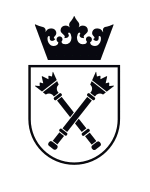 RozmowySMSMMSOPERATORw sekundachilośćIlośćNjuMoblile290463715176713Orange3405037415062512084CenterNet5670716514CP245400Mobyland70000P419473376877013987Polkomtel12334079647233590T-mobile15544920626707028Stacjonarne118221252840Zagraniczne–103854Zagraniczne UE278240––Zagraniczne poza UE81120––SMSOPERATORilośćNjuMoblile4Orange24P44265Polkomtel4513T-mobile487Czynniki pozostające pod kontrolą wykonawcyCzynniki niezależne od wykonawcy- technologia świadczenia usługi - zakres pasma częstotliwości wykorzystywanego do świadczenia usługi; - liczba sektorów na stacji bazowej;- warunki propagacji fal radiowych; - miejsce korzystania z usługi przez użytkownika końcowego; - liczba użytkowników korzystających z usługi; - sprzęt używany przez użytkownika; - oprogramowanie zainstalowane przez użytkownika;Nazwa parametru  (jednostka)Cena nettoAbonament Cena jednej minuty rozmowy z Polski do krajów Unii EuropejskiejCena jednej minuty rozmowy z Polski do krajów spoza Unii EuropejskiejCena jednej minuty rozmowy w roamingu w krajach UECena jednej minuty rozmowy w roamingu w krajach poza UECena jednego SMS-a z Polski do krajów Unii EuropejskiejCena jednego SMS-a z Polski do krajów spoza Unii EuropejskiejCena jednego SMS-a w roamingu w krajach UECena jednego SMS-a w roamingu w krajach poza UECena jednego MMS-a z Polski do krajów Unii EuropejskiejCena jednego MMS-a z Polski do krajów spoza Unii EuropejskiejCena jednego MMS-a w roamingu w krajach UECena jednego MMS-a w roamingu w krajach poza UECena 1MB transmisji danych w roamingu poza UE lub ponad 10GB w UE lub ParametrCena netto MnożnikMnożnik x cena nettoAbonament miesięczny 24Cena 1 SMS (w złotych z dokładnością czterech miejsc po przecinku) w kraju10000Cena 1 SMS (w złotych z dokładnością czterech miejsc po przecinku) w ruchu międzynarodowym100C4 = wartość usługi „bramka SMS” = suma wartości w ostatniej kolumnieC4 = wartość usługi „bramka SMS” = suma wartości w ostatniej kolumnieC4 = wartość usługi „bramka SMS” = suma wartości w ostatniej kolumnieNazwa parametru  (jednostka)Cena nettomnożnikKoszt miesięczny (cena netto* mnożnik)Abonament miesięczny (zł) (w tym 100GB transmisji w kraju)350Pakiet miesięczny 50GB transmisji danych w kraju200Pakiet 10GB transmisji danych w roamingu w Unii Europejskiej 3Pakiet 500MB transmisji danych w roamingu poza Unią Europejską3Całkowity przeciętny miesięczny koszt netto 300 dostępów do Internetu (suma ostatniej kolumny) CRCałkowity przeciętny miesięczny koszt netto 300 dostępów do Internetu (suma ostatniej kolumny) CRCałkowity przeciętny miesięczny koszt netto 300 dostępów do Internetu (suma ostatniej kolumny) CRCałkowity koszt dostępu do Internetu przez 24 miesiące C2 = CRx24Całkowity koszt dostępu do Internetu przez 24 miesiące C2 = CRx24Całkowity koszt dostępu do Internetu przez 24 miesiące C2 = CRx24ParametrCena netto MnożnikMnożnik x cena nettoAbonament miesięczny20Cena jednego SMS-a do wszystkich sieci w kraju400Cena 10kB transmisji HSDPA/UMTS/ EDGE/GPRS400Suma wartości usługSuma wartości usługSuma wartości usługC3= wartość usługi „M2M” = (Suma wartości usług) x 24C3= wartość usługi „M2M” = (Suma wartości usług) x 24C3= wartość usługi „M2M” = (Suma wartości usług) x 24